NABÍDKA VOLNÉHO PRACOVNÍHO MÍSTA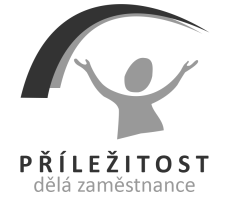 Příležitost dělá zaměstnanceKontaktní údaje:Nabízíme:Prosím, oznamte nám, pokud nastanou změny v nabízeném pracovním listě.Bližší informace naleznete na: http://portal.mpsv.cz/upcr/kp/msk/projekty_esf/v_realizaci/rip/prilezitost_dela_zamestnance* Preferuje se uzavření pracovní smlouvy na dobu neurčitou, nebo alespoň na dobu delší než poskytování příspěvku na mzdové náklady.** V případě potřeby je možno vypsat konkrétně požadovaný obor. Většina účastníků projektu má pouze základní vzdělání nebo jsou vyučeni. Lze požadovat navíc i absolvování vybraného rekvalifikačního kurzu, ten může být hrazen z projektu.Název firmy/organizace, IČKontaktní osoba pro ÚP ČRTelefon, emailNázev pracovní poziceNáplň práceDoplňte konkrétní činnosti, které bude pracovník na dané pozici vykonávat.Počet nabízených pozicMísto výkonu práce (adresa)Pracovní poměr na dobu * určitou od……………………….. do………………………………. neurčitouPracovní úvazek plný zkrácený – …..…hodin týdněSměnnost 1 směnný                      nepřetržitý provoz  2 směnný                      pružná pracovní doba  3 směnný                      noční provozPředpokládaná hrubá mzda Požadované vzdělání ** ZŠ střední odborné (vyučen)  střední odborné s maturitou  všeobecné střední s maturitou (gymnázium)  VOŠ/VŠVhodné i pro OZP s max. 2. stupněm invalidity  OZP s invaliditou 3. stupně  bez praxe  záznam v RT Další požadavkynapř. řidičský průkaz skup. B, C, jazyky aktivně/pasivně, zdravotní průkaz, svářečské zkoušky apod.Pozice vhodná pro Práci na zkoušku ano neKontakt pro nabídku pracovních pozic s místem výkonu práce pro oblast:Kontakt pro nabídku pracovních pozic s místem výkonu práce pro oblast:Ostravsko a Bruntálskozdenek.kopecky@uradprace.czKarvinskorene.brezovjak@uradprace.cz